Конспект занятия по ФЭМП  в подготовительной к школе группе Волкова Елена ИвановнаМДОУ детский сад № 355  город ВолгоградВоспитатель детского садаТема: Путешествие на луну.Программное содержание: 1.Упражнять в группировке геометрических фигур по разным признакам.2.Закреплять умение распознавать геометрические фигуры.3.Продолжать закреплять навыки счёта и отсчёта в пределах 10.4.Продолжать закреплять навыки порядкового счёта.5.Учить детей делать коробочку квадратной формы.6.Упражнять детей в ориентировке на плоскости листа, находить нижний левый и верхний углы.7.Развивать образное и логическое мышление, смекалку, сообразительность.8.Учить решать простейшие задачи.Предварительная работа с детьми: Работа с карточками схемами, индивидуальные занятия.Ход Воспитатель: Ребята, хотите поиграть?Давайте отправимся в путешествие на луну! Но сначала вы должны ответить мне на вопрос, каким должен быть космонавт?Ответы детей (смелым, сильным, умелым, находчивым…..)Воспитатель: Молодцы! Ребята у космонавтов очень трудная профессия и поэтому на луне вас ждут препятствия, сложные задания. Не испугаетесь? Тогда в путь!Воспитатель: вам, ребята, необходимо помочь мне загрузить топливо в космический корабль.Перед вами геометрические фигуры. Нельзя брать запрещающие знаки. Воспитатель: Молодцы, правильно загрузили топливо.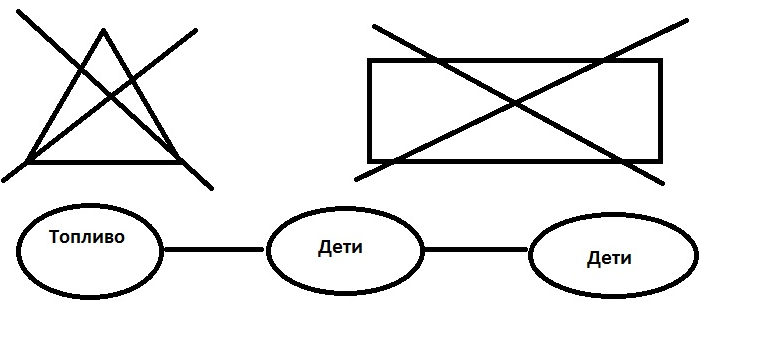  Одеть скафандры! Полетели!   (звучит песня Трава у дома)Воспитатель: Прилунились!А вот и первое препятствие:Я сейчас раздам карточки с цифрами. По моему сигналу вы должны построится по порядку. Слева направо!Молодцы. Рассчитались по порядку!На пути у нас «Море зверей!» Здесь мы с вам поиграем. Игра называется «Собери силует животного»Правила игры: Создавая силуэт животного вы должны использовать геометрические фигуры, присоединяя одну к другой! Вопросы к детям (какое животное получилось? из каких геометрических фигур состоит.)Наше путешествие продолжается. Смотрите следы! Эти следы нам оставили космонавты шагаем по следам 1-10.Пришли к морю изобилия.Ребята, хотите отведать космических пирожков?Здесь пирожки. Четыре с капустой, а остальные с повидлом.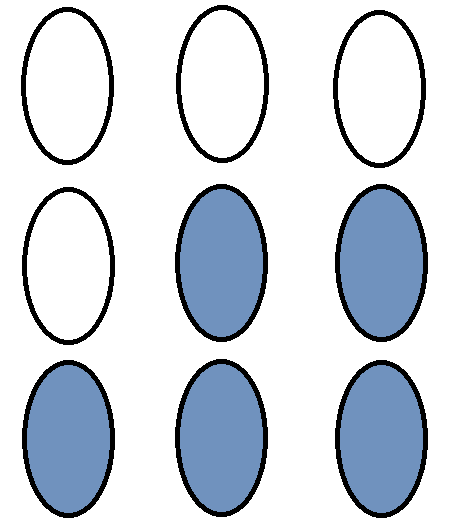 Подкрепились? Отправяемся дальше!!!Смотрите записка. Это зашифрованное письмо. Сейчас я его прочитаю:Дорогие ребята! Перед вами листы бумаги. Вы должны постараться и сделать из них коробочки квадратной формы. Если вы справитесь с  этим заданием, то без труда найдёте дорогу к следующему морю.! Желаем удачи в пути!   Космонавты.Воспитатель: Ребята, у каждого из вас лист бумаги. На нём нарисованы квадраты. Сколько их? (16) Молодцы. Сейчас мы с вами попробуем сделать из них коробочки. Сколько квадратов у вас вверху? (4)Давайте отделим их от остальных. Сколько внизу? (4)Отделяем от остальных. Теперь так же сгибаем слева, потом справа. Дальше возьмите ножницы и отрежьте по красным линиям отделяя квадраты. Наши коробочки почти готовы, осталось только приклеить.Воспитатель: Вы справились с этим заданием. Предлагаю взять эти лунные коробочки с  собой. Они принесут вам удачу!Вот мы без труда пришли к «морю ясности»Сейчас мы с вам будем собирать «лунные камни» и делать красивое ожерелье. Вот по этой схеме.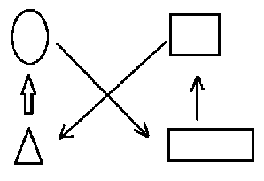 Начинаем с левого нижнего угла. Чередовать по порядку.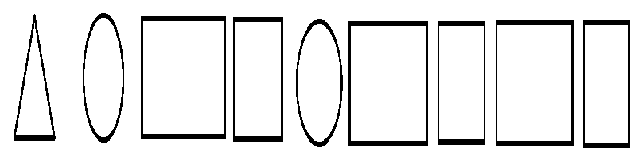 Ребята, посмотрите, какие красивые ожерелья из «лунных камней» у нас получились! Давайте возьмём их в подарок нашим мамам.Ребята, вот и бывали мы на луне.А чем мы занимались, что делали? (ответы детей)Молодцы, вы справились с трудными заданиями, препятствиями, помогали друг другу , и я думаю из вас получатся настоящие космонавты. А наше путешествие подошло к концу. Пора отправляться домой.Полетели! (звучит песня Трава у дома)